Diolch am eich diddordeb mewn gwneud cais am rôl ymddiriedolwr i Ballet Cymru.Amdanom NiMae BALLET CYMRU yn gwmni bale proffesiynol arobryn, sy'n cynhyrchu perfformiadau dawns proffesiynol a gwreiddiol, a'r rheiny'n mynd ar daith yn genedlaethol ledled Cymru a'r Deyrnas Unedig. Mae ganddo gynlluniau cyffrous i ddatblygu gweithgarwch teithio yn y Deyrnas Unedig ac yn rhyngwladol yn ystod y blynyddoedd nesaf. Mae'r cwmni wedi ymrwymo i gynhwysiant ac arloesedd ym myd dawns a bale clasurol, gan geisio ffyrdd gwreiddiol a dychmygus o ymgysylltu â phob oed a gallu, a hynny'n lleol yng Nghasnewydd, ei dref enedigol, a ledled y wlad.Ochr yn ochr â'i weithgarwch teithio, mae Ballet Cymru yn cynnig amrywiaeth o raglenni allgymorth hygyrch ar gyfer pobl ifanc a chymunedau amrywiol fel y gallant ymgysylltu â dawns hyd at lefel broffesiynol. Mae'r sefydliad hefyd yn ymwneud â gwaith arloesol mewn ymarfer cynhwysol.Mae Ballet Cymru yn elusen gofrestredig dan yr enw Gwent Ballet Theatre Ltd., ac yn cael ei ariannu gan Gyngor Celfyddydau Cymru.Rôl yr YmddiriedolwrAr hyn o bryd, mae gennym saith ymddiriedolwr ar y Bwrdd, sy'n sicrhau bod yr elusen yn gweithredu er lles gorau'r cyhoedd ac yn cydymffurfio â chyrff rheoleiddio, gan gynnwys y Comisiwn Elusennau, ac yn cyflwyno adroddiadau iddynt. Mae pob ymddiriedolwr yn cyfrannu o'i arbenigedd a'i brofiad proffesiynol, ac yn gweithio gyda'r Bwrdd a'r tîm Rheoli i gefnogi ymrwymiad y cwmni i gyflawni arfer gorau ledled y sefydliad.Rydym yn chwilio am rywun sydd â phrofiad yn un neu ragor o'r meysydd blaenoriaeth canlynol:•	Y Celfyddydau Anabledd•	Arfer cynhwysol•	Cyfathrebu'r Gymraeg•	Codi arian a datblygu busnes•	Cyllid a chyfrifyddu •	TG a'r cyfryngau digidol.Nid yw profiad mewn bale a dawns yn hanfodol ar gyfer y rôl hon; fodd bynnag, disgwyliwn i ymgeiswyr fod wedi gweld perfformiadau Ballet Cymru neu eu bod yn mynd i weld ein perfformiadau o A Child’s Christmas, poems and tiger eggs – Dylan Thomas’ yn Theatr Glan yr Afon, Casnewydd ar 9 a 10 Tachwedd. Mae'r rôl yn wirfoddol, ac nid oes angen profiad blaenorol o fod ar fwrdd neu o fod yn ymddiriedolwr. Disgwylir i Ymddiriedolwyr fynychu o leiaf bedwar cyfarfod bwrdd bob blwyddyn, yn ogystal â'r Cyfarfod Cyffredinol Blynyddol. Fel arfer, cynhelir y cyfarfodydd ar ôl oriau swyddfa, a hynny yn safle'r elusen yn Nhŷ-du, Casnewydd.Mae gwybodaeth am y Gymraeg yn ddymunol ond nid yn hanfodol ar gyfer y rôl hon. Buddion Fel Ymddiriedolwr, byddwch yn elwa trwy wella eich sgiliau llywodraethu ac arweinyddiaeth gan, ar yr un pryd, helpu'r elusen i gyrraedd cynulleidfaoedd ehangach ac i ymgysylltu â rhagor o bobl ynghylch celfyddyd bale. Fel Ymddiriedolwr, byddwch hefyd yn dod yn aelod anrhydeddus o'n cynllun Cyfeillion, ac yn gyfrannog o fuddion aelodau.Gwneud caisLlenwch y ffurflen gais isod a'i chyflwyno, ynghyd â'ch CV a'r Ffurflen Monitro Cydraddoldeb ac Amrywiaeth a ddarperir, i jennyisaacs@welshballet.co.ukMAE'R DYDDIAD CAU WEDI CAEL EI YMESTYN I 5PM DDYDD MAWRTH 20 TACHWEDD 2018Yn fuan ar ôl y dyddiad cyflwyno, cysylltir â'r ymgeiswyr ar y rhestr fer i drefnu cyfarfod anffurfiol â'r Cadeirydd a'r Prif Swyddog Gweithredol yn safle Ballet Cymru yng Nghasnewydd. Yn anffodus, ni allwn ymateb i bawb sy'n gwneud cais am y rôl hon.Os hoffech gael rhagor o fanylion am y rôl neu am y gwaith yr ydym yn ei wneud, ewch i'n gwefan neu cysylltwch â'n Gweinyddwr, Jenny Isaacs. Cysylltwch â ni os oes gennych unrhyw ofynion arbennig neu anghenion o ran mynediad.Ffurflen Monitro Cydraddoldeb ac AmrywiaethNod Ballet Cymru yw herio gwahaniaethu a hyrwyddo cydraddoldeb ac amrywiaeth, ac mae'n croesawu ceisiadau o bob rhan o'r gymuned. Rydym yn annog ymgeiswyr i lenwi a dychwelyd y Ffurflen Monitro Cydraddoldeb ac Amrywiaeth ar y cyd â'u cais. Ni chaiff y ffurflen hon ei defnyddio yn ystod y broses llunio rhestr fer. Fe'i defnyddir yn unig i ddibenion monitro'r broses recriwtio ac i ddarparu data ystadegol i'n cyllidwyr. Caiff yr holl wybodaeth a gyflwynir ei thrin mewn modd cwbl gyfrinachol ac yn unol â Pholisi Cydraddoldeb ac Amrywiaeth a Pholisi Preifatrwydd a Diogelu Data y Cwmni, a hefyd yn unol â'r GDPR.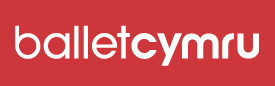 Mae Manyleb y Person yn amlinellu rhai o'r sgiliau allweddol yr ydym yn chwilio amdanynt mewn Ymddiriedolwr posibl. Nodwch gyferbyn â phob un o'r canlynol ym mha fodd yr ydych yn meddwl y byddai eich sgiliau a'ch profiad chi yn eich galluogi i gyflawni rôl Ymddiriedolwr, fel y'i disgrifir yn y Rôl-ddisgrifiad. Efallai y byddwch am amgáu CV gyda'r cais hwn hefyd.Cadarnhewch a ydych chi ar hyn o bryd, neu wedi bod, mewn cysylltiad ag unrhyw fusnes arall:Sydd wedi cael ei euogfarnu neu ei gyhuddo (ond heb fynd o flaen ei well eto) o unrhyw drosedd heblaw am droseddau Moduro neu euogfarnau wedi'u disbyddu o dan Ddeddf Adsefydlu Troseddwyr 1974 – YDW/NAC YDWSydd wedi cael ei ddatgan yn fethdalwr – YDW/NAC YDWYr oeddech yn ymddiriedolwr neu'n gyfarwyddwr iddo (neu elusen), ac a gafodd ei ddiddymu neu ei roi yn llaw'r derbynnydd – YDW/NAC YDWSydd yn destun camau adfeddiannu gan Dollau Tramor a Chartref Ei Mawrhydi neu Gyllid y Wlad – YDW/NAC YDWSydd yn destun Dyfarniad Llys Sirol – YDW/NAC YDWRhowch fanylion dau berson a fyddai'n fodlon rhoi geirda._________________________________                                                      ______________________Llofnod 								       Dyddiad_________________________________                                                    Enw (printiwch)Anfonwch y cais cyflawn mewn neges e-bost, ynghyd â chopi o'ch CV a'r FFURFLEN MONITRO CYDRADDOLDEB AC AMRYWIAETH, at:Jenny Isaacs, Gweinyddwr yn Ballet Cymrujennyisaacs@welshballet.co.ukSut y clywsoch chi am y cyfle hwn?Gwefan 			 Nodwch …………………………………………………….Papur Newydd 	 Nodwch …………………………………………………….Ar dafod leferydd	Arall			 Nodwch …………………………………………………….www.welshballet.co.ukRhif Elusen/Charity No. 1000855Cofrestredig yng Nghymru a Lloegr dan yr enw Gwent Ballet Theatre Ltd.Registered in England and Wales as Gwent Ballet Theatre Ltd.Rhif./No. 0253516Manylion Cyswllt/Contact DetailsSyflaenydd/FounderYvonne GreenleafNoddwyr/Patrons Richard Glasstone MBE, Cerys Matthews MBE, John Travis, Gwyn Vaughan Jones, Catrin FinchCyfarwyddwyr/DirectorsCadeirydd/Chair: Ruth Till MBE Is-gaderiydd/Vice Chair: Fiona CreedonRosemary Butler, Hugh Moelwyn Hughes, Sarah Cash, Susanne Bradley, Gareth ReesCyfarwyddwr Artistig/Artistic DirectorDarius James dariusjames@welshballet.co.uk   Cyfarwyddwr Artistig Cynorthwyol/Assistant Artistic DirectorAmy Doughty amydoughty@welshballet.co.uk  Gweinyddwr/AdministratorJenny Isaacs jennyisaacs@welshballet.co.uk Swyddog Cyfathrebu/Communications Officer Patricia Vallis patriciavallis@welshballet.co.ukSwyddog Mynediad ac Allgymorth/Access and Outreach OfficerLouise Lloyd louiselloyd@welshballet.co.ukwww.welshballet.co.ukTel/Ffôn: (+44) 01633 892927Mae Ballet Cymru yn aelod o/Ballet Cymru is a member ofOne Dance UK, People Dancing, Celfyddydau a Busnes Cymru/Arts and Business Cymru, y Siarter Datblygu Cynaliadwy/Sustainable Development CharterMae Ballet Cymru yn cydnabod cefnogaeth gan/Ballet Cymru acknowledges support from: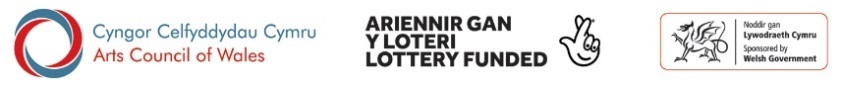 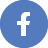 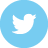 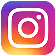 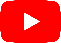 EnwCyfeiriad CartrefCod postCod postFfônCartrefSymudolGwaithCyfeiriad e-bostSwyddCymwysterauPa brofiad neu pa un o'r sgiliau canlynol y gallech chi eu cyflwyno i'r Bwrdd?Nodwch eich sgiliau a'u lefelau gyferbyn â phob maes perthnasol, gydag 1 yn dynodi'r lefel uchaf a 5 y lefel isaf:Nodwch eich sgiliau a'u lefelau gyferbyn â phob maes perthnasol, gydag 1 yn dynodi'r lefel uchaf a 5 y lefel isaf:Nodwch eich sgiliau a'u lefelau gyferbyn â phob maes perthnasol, gydag 1 yn dynodi'r lefel uchaf a 5 y lefel isaf:Nodwch eich sgiliau a'u lefelau gyferbyn â phob maes perthnasol, gydag 1 yn dynodi'r lefel uchaf a 5 y lefel isaf:Nodwch eich sgiliau a'u lefelau gyferbyn â phob maes perthnasol, gydag 1 yn dynodi'r lefel uchaf a 5 y lefel isaf:Nodwch eich sgiliau a'u lefelau gyferbyn â phob maes perthnasol, gydag 1 yn dynodi'r lefel uchaf a 5 y lefel isaf:Pa brofiad neu pa un o'r sgiliau canlynol y gallech chi eu cyflwyno i'r Bwrdd?Cyfleoedd CyfartalCyfleoedd CyfartalAddysg a HyfforddiantAddysg a HyfforddiantPa brofiad neu pa un o'r sgiliau canlynol y gallech chi eu cyflwyno i'r Bwrdd?Adnoddau DynolAdnoddau DynolRheoli BusnesRheoli BusnesPa brofiad neu pa un o'r sgiliau canlynol y gallech chi eu cyflwyno i'r Bwrdd?Cyllid/CyfrifydduCyllid/CyfrifydduMarchnata a ChyhoeddusrwyddMarchnata a ChyhoeddusrwyddPa brofiad neu pa un o'r sgiliau canlynol y gallech chi eu cyflwyno i'r Bwrdd?Codi Arian/Datblygu BusnesCodi Arian/Datblygu BusnesCyfathrebu a Chysylltiadau CyhoeddusCyfathrebu a Chysylltiadau CyhoeddusPa brofiad neu pa un o'r sgiliau canlynol y gallech chi eu cyflwyno i'r Bwrdd?Cyfreithiol Cyfreithiol Creadigol (nodwch weithgarwch penodol yn y cais)Creadigol (nodwch weithgarwch penodol yn y cais)Pa brofiad neu pa un o'r sgiliau canlynol y gallech chi eu cyflwyno i'r Bwrdd?Hyfedredd yn y GymraegHyfedredd yn y GymraegGwaith Gwirfoddol/Trydydd SectorGwaith Gwirfoddol/Trydydd SectorArall (nodwch)Arall (nodwch)Arall (nodwch)Arall (nodwch)Arall (nodwch)Sgiliau allweddolNaratifYmrwymiad i nodau a gweledigaethau Ballet CymruRhyngbersonol Gwaith tîmCyfathrebuEgni a phenderfyniadPersbectif strategolGallu deallusol a thechnegolArweinyddiaethProfiad a dealltwriaeth o sector celfyddydau/creadigol/ dawns CymruProfiad a dealltwriaeth o hygyrchedd ac ymarfer cynhwysolAmgylchiadau CyfredolCyfleoedd Cyfartal ac amrywiaethRheoli busnesPam yr ydych yn dymuno bod yn ymddiriedolwr i Ballet Cymru?A ydych chi ar hyn o bryd, neu wedi bod, ar Fwrdd unrhyw sefydliad arall? Os ydych, rhowch fanylion:Rhowch esboniad byr os ydych wedi ateb YDW i unrhyw un o'r uchod.EnwEnwCyfeiriad                                        Cod postCyfeiriad                                         Cod postFfônFfonBallet Cymru, Uned 1 Stad Fasnachu'r Wern, Tŷ-du, Casnewydd NP10 9FQ Cymru Y Deyrnas UnedigBallet Cymru, Unit 1 Wern Trading Estate, Rogerstone, Newport NP10 9FQ Wales UKElusen rhif 1000855Charity No. 1000855Cofrestredig yng Nghymru a Lloegr dan yr enwGwent Ballet Theatre Ltd. 02535169Registered in England and Wales asGwent Ballet Theatre Ltd. 02535169